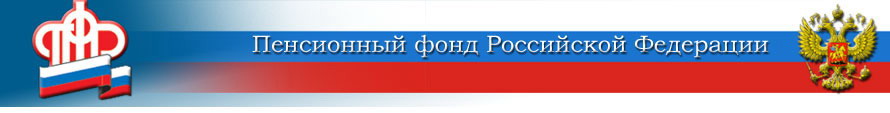 Отделение Пенсионного фонда Российской Федерации по Курской области                    ___________________________________________________                       305000 г. Курск,                             телефон: (4712) 51–20–05 доб. 1201                       ул. К.Зеленко, 5.                            факс:       (4712) 70–00–93                                                                                 E-mail:  infosmi@056.pfr.ruУчреждения Пенсионного фонда РФ по Курской области продолжают  вести начатый в мае 2015 года приём заявлений на единовременную выплату из средств материнского (семейного) капитала в размере  20 000 рублей. Если  фактический остаток средств материнского (семейного) капитала составляет менее 20 000 рублей, граждане имеют право на выплату в размере остатка средств.Воспользоваться правом на получение единовременной выплаты могут все семьи, которые получили или получат право на материнский сертификат по состоянию на 31 декабря 2015 года и не использовали всю сумму материнского капитала на основные направления расходования капитала. При решении получить единовременную выплату заявление в учреждение ПФР необходимо подать не позднее 31 марта 2016 года.     	Подать заявление могут все граждане Российской Федерации, проживающие на её территории, и являющиеся владельцами сертификата на материнский капитал вне зависимости от того, сколько времени прошло со дня рождения ребенка, давшего право на получение сертификата. При этом  заявление может быть подано как в учреждения Пенсионного фонда РФ, так и через Многофункциональный центр по предоставлению госуслуг и его филиалы.Для того, чтобы получить единовременную выплату из средств материнского капитала необходимо представить следующие документы:- документ, удостоверяющий личность, место жительства лица, получившего сертификат;- документ, удостоверяющий личность, место жительства и полномочия представителя в случае подачи заявления через представителя;- документ, подтверждающий реквизиты счёта в кредитной организации, открытого на лицо, получившее сертификат (договор банковского вклада(счёта), справка кредитной организации о реквизитах счёта и другие документы, содержащие сведения о реквизитах счёта);- документы, подтверждающие приобретение несовершеннолетним ребёнком (детьми) дееспособности в полном объёме до достижения совершеннолетия (свидетельство о браке, решение органа опеки и попечительства или решение суда об объявлении несовершеннолетнего полностью дееспособным) – в случае подачи заявления несовершеннолетним ребёнком (детьми).Также рекомендуем при себе иметь документы личного хранения: сертификат на материнский (семейный) капитал и свидетельство обязательного пенсионного страхования (карточку СНИЛС).В двухмесячный срок на расчётный счёт,  открытый  на лицо, получившее сертификат, единым платежом будут перечислены 20 000 рублей либо сумма остатка на счете владельца сертификата (если она составляет менее 20 000 рублей). Эти деньги семьи смогут использовать на повседневные нужды.На сегодняшний день учреждениями ПФР по Курской области уже  принято 19784 заявления о единовременной выплате из средств материнского капитала. 19159  семей уже получили полагающиеся им средства, общий размер которых превысил 378 миллионов рублей.